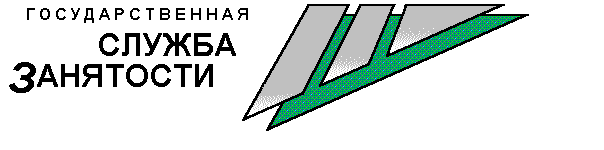         Центр занятости населения ЗАТО г.Железногорска извещает о том, что для 
 АО «Краслесинвест» требуются: агрегатчик, электрогазосварщик, электрослесарь, аппаратчик-гидрометаллург, слесарь-ремонтник, машинист насосных установок, электромеханик, заведующий АЗС, слесарь по ремонту автомобилей, водитель автомобиля «Белаз», горный мастер по буровзрывным работам, машинист бульдозера, машинист экскаватора, машинист буровой установки, уборщик производственных помещений, заведующий расходным складом ВМ, обмотчик элементов, электрических машин, инженер по качеству – кассир центральной золотоприемной кассы.       Вахтовый метод организации работ по графику, проживание, 3-х разовое питание.        Обращаться  в Центр занятости населения по адресу: Пионерский проезд, дом 6,  кабинет 108, телефон 75-22-14.